Convention de prêt des GPS Garmin 72Établissement emprunteur :Nom :Adresse :Le prêt du matériel listé ci-dessous est pris sous l’entière responsabilité de l’emprunteur signataire du contrat, ce qui l’engage au remboursement de ce matériel ou de son équivalent sur le marché, au coût du jour, en cas de vol ou de dégradation.GPS Garmin 72Câble de liaison série Garmin - PC L’emprunteur s’engage à respecter ou à faire respecter les consignes d’utilisation suivantes :Effacer tous les fichiers de trace, de route et de waypoint enregistrésInterdiction de modifier les paramètres du setupTemps de prêt : 3 semaines à partir du jour de la signature du contrat.Si l’utilisation de ce matériel ou des logiciels pédagogiques nécessaires à la pratique des SIG, n’est pas parfaitement maîtrisée, une formation peut vous être dispensée par le professeur animateur du SAMS, M Tartière, à l’occasion d’une rencontre préalable sur rendez-vous. Le retrait du matériel et sa restitution sont à la charge de l’emprunteur ainsi que l’achat des batteries nécessaires au fonctionnement des appareils.Je soussigné : nom de l’emprunteur.Reconnais avoir pris en charge … ensemble(s) GPS Garmin 72 avec, pour chacun, son câble de liaison.Montpellier, le xx-xx-2013(Signature précédée de la mention lu et approuvé)			Emprunteur							Tampon et signature du chef 
									d’établissementService Académique de Matériel ScientifiqueSAMS Lycée Joffre150 Allée de la citadelle34060 Montpellier cedex 2Tel : 04 67 14 84 88Fax : 04 67 14 84 99Adresse électronique : sams@ac-montpellier.fr
    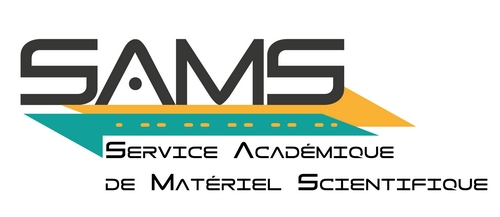 